The Victorian Certificate of Education (VCE) is different from Years 7 – 10 in the way it is assessed. Whereas Year 7 – 10 assessments are determined by the Victorian Curriculum, the assessments in VCE for each subject are set by the Victorian Curriculum and Assessment Authority (VCAA).Consequently, what you see on the College’s Cyclical Reporting for VCE students will be different from what appears for Year 7 – 10 students. The Common Assessment Tasks (CATs) in Year 7 – 10 Reports will not appear in VCE Reports. The CATs will be replaced with Outcomes.Due to the timing of Outcomes throughout the semester, not all will appear on any given Cycle. This is why Outcomes will appear in some subjects and not in others. By Cycle 3, all Outcomes will appear on the Reports.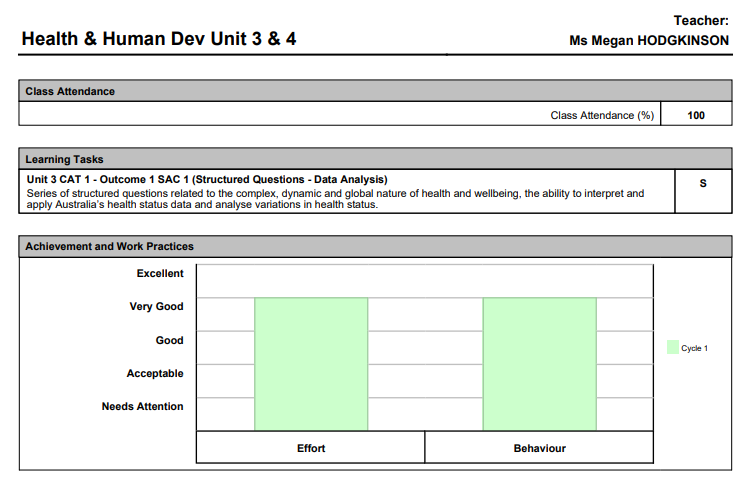 VCE Report Explanation